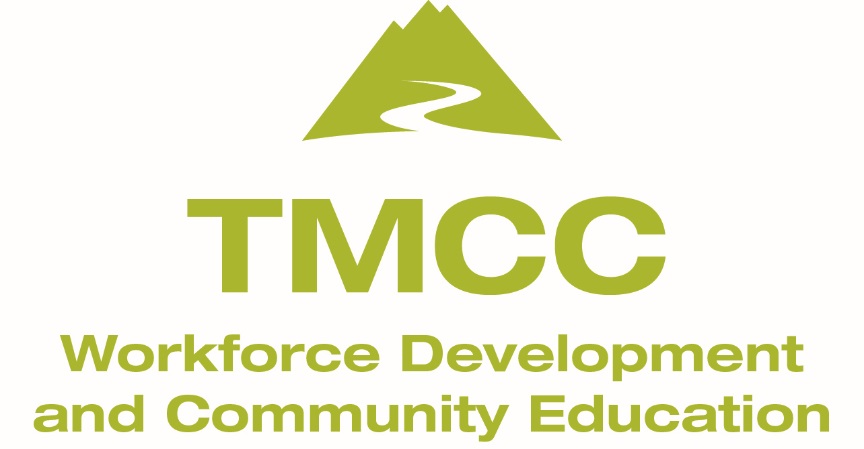 Sewing Made Simple Supply ListSupply List for All Classes:Sewing machine in good working order, power cord, foot pedal, manualExtra bobbinsNew machine needles (suggested size: Schmetz universal 80 & 90)Basic sewing kit: good quality fabric scissors, chalk marker, pins, tape measure, seam gauge, Seam ripper, clear plastic ruler, hand sewing needleCutting mat, rotary cutter (I will provide one for classroom use)Point turner or chop stickFor Class #1 Mon. May 13, 6-9pm       Coin Purse 1 piece cotton fabric, 10” x 6” for exterior1 medium wt. fusible interfacing 10”x6”2 pieces cotton fabric for lining,   5” x 6”1 plastic zipper, at least 5” long, can be longer (should coordinate with exterior fabric)Thread to match exterior fabricFor Class #2 Mon. May 20    6-9pm        Pouch w/boxed bottom2 pieces fabric measuring 10” x 12” each   (this can be scraps pieced together or one piece of fabric)2 pieces lining fabric, measuring 10” x 12” each1 piece fusible fleece 10” x 12”1 piece light weight fusible interfacing 10” x 12”1 Plastic zipper, at least 12” long (can be longer)Thread to match exterior fabricClass #2  Project #2  Humbug Bag1 piece fabric that is pretty on both sides and of medium weight as this bag isn’t lined Suggested fabrics: light weight tapestry fabric or pre-quilted fabricCut to 9 1/2” x 12 1/2”Ribbon, 12” long, either ½” or 3/8” widePlastic zipper, at least 12” long, can be longerThread to match fabricClass #3   Mon. June 3     6-9pm      Rounded Vinyl Pouch1 cotton fat quarter for backing1 cotton fat quarter for linin1 cotton fat quarter for binding (packaged binding is ok, double-fold, ½”wide)Thread to match binding fabric1 Plastic zipper, at least 10”, can be longer½ yd. medium weight fusible interfacing½ yd. medium weight vinylZipper foot for your machineQuarter inch foot is optionalClass #4 Mon. June 10      6-9pm           Project BagSewing machine needles size 90 & 100 universal2 fat quarters (cotton) Light weight Home Dec. fabric works well (1/2 yd)½ yd medium weight vinyl (not heavy weight)Plastic sport zipper, 14” or longer½ yd. medium weight fusible interfacing½ yd. cotton or nylon webbing for handle (or leftover fabric can be used)